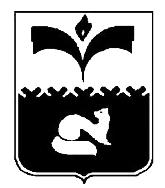 ДУМА ГОРОДА ПОКАЧИХанты-Мансийский автономный округ - ЮграРЕШЕНИЕот  23.05.2014 				                                                   № 50О внесении изменений в решение Думыгорода от   25.03.2014  №27 «Об участии собственников зданий и сооружений в благоустройстве прилегающих территорий»	Рассмотрев информацию администрации города о выполнении решения Думы города от 25.03.2014 № 27 «Об участии собственников зданий и сооружений в благоустройстве прилегающих территорий», Дума города РЕШИЛА:	1. Внести изменения в решение Думы города от   25.03.2014  №27 «Об участии собственников зданий и сооружений в благоустройстве прилегающих территорий»:1) в части 3 решения Думы города слова «до 01.05.2014 года» заменить словами «до 01.07.2014 года»;2) в части 4 решения Думы города слова «до 01.05.2014 года» заменить словами «до 01.07.2014 года».2. Контроль за выполнением решения возложить на постоянную комиссию Думы города по соблюдению законности и местному самоуправлению (председатель Ю. И. Медведев).Председатель Думыгорода  Покачи                                                                      Н. В. Борисова